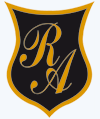     Colegio República Argentina    O’Carrol  # 850-   Fono 72- 2230332                                              Rancagua                                                      TAREA DE EDUCACION FISICA Y SALUD     CURSO: 5º AÑOS.     SEMANA 9 (DESDE 25 AL 29 DE Mayo)  Nombre:Curso:                                                                                  Fecha : OBJETIVO DE APRENDIZAJEOA 5: Demostrar la correcta ejecución de diferentes danzas incluyendo la danza  nacional, utilizando pasos básicos y música folclórica de forma individual o grupal; por ejemplo, danzas de las zonas norte, central, sur e Isla de Pascua.Desarrolla las siguientes tareas:Tarea 1: después de haber leído la guía anterior de la zona sur y zona austral ¿qué                   Aprendiste en la clase  de hoy?                 _________________________________________________________               ___________________________________________________________               ___________________________________________________________ Tarea 2: te invito a ver este video de baile la trastasera y el baile chocolate te desafío que lo   .                     practiques con Alguien de tu familia quien te quiera ayudar                  https://www.youtube.com/watch?v=EdhlBestwAU    La trastrasera dia del patrimonio 2018               https://www.youtube.com/watch?v=S8zK0ssQm7w CHOCOLATE -zona sur-          1.- ¿Cuál de los Bailes te gusto?:__________________________          2.- ¿Por qué te gusto?:________________________________________          3.-  ¿Quien te apoyo en el baile?:________________________________              ¡¡HASTA LA PROXIMA CLASE ¡!!!                                                                     Hasta la próxima clase!!!!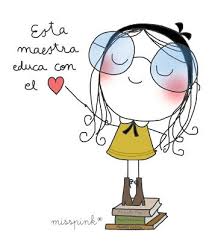 